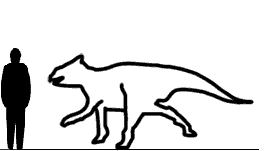 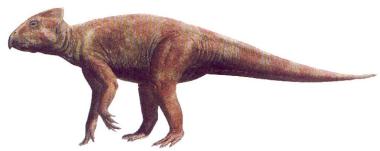 LeptocératopsSon nom signifie : « Petite tête cornée ».Il vivait pendant le Crétacé il y a 70 millions d’années. Il est végétarien. Leptocératops est de taille moyenne (2 mètres de long) Il a été découvert en Amérique au Canada et en Mongolie.Il ressemble aux dinosaures perroquets de carrure légère et les dinosaures à cornes plus lourds. Il devait marcher aussi bien à quatre pattes que sur ses deux pattes postérieures Les 5 doigts griffus de ses mains servaient sans doute à saisir des feuilles pour les amener à sa gueule. Les os situés à l'arrière du crâne de Leptocératops sont allongés vers le haut. Il s’agit d’une petite corne. 